Picket Twenty Bus Pass application 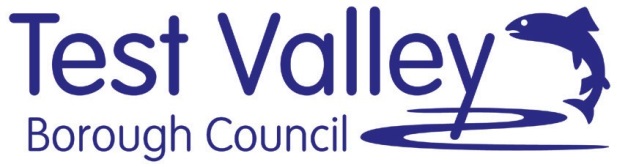 Following the receipt of funds from the developer, residents living within Persimmon Homes on Picket Twenty can apply for up to 1 years’ worth of subsidised bus travel. The bus passes cost £10 (payable by Cheque or Debit Card at the Council Offices, Beech Hurst) for 3 x 28 day passes that can be used for unlimited travel on Andover town bus services provided by Stagecoach. The passes are limited to 1 pass per household, until funds are depleted. The bus pass is transferable between members of the same household and can be used during bus operating hours to access key services and facilities within the town.Once you have completed this application, you will be given 3 x discounts codes, these are usually sent to you via email within a week of the application being submitted, the discount codes are to be used on the www.stagecoach.com website, (one code for each month), you will also be given step-by-step instructions. In order to apply for a pass, please provide us with either of the following: (Please ensure these documents statethe property address)A Council Tax Bill,A Mortgage Statement or a Tenancy AgreementPlease look after your pass; if you lose it, damage it or it has been stolen, we cannot replace it until the following quarter.   The RouteMaps and timetables for all routes can be either collected from Test Valley Borough Council Offices/ Stagecoach or www.stagecoachbus.com/timetable Andover Rail Station, Andover Bus Station (Stand D), Admiral's Way (Springfield Close), Quicksilver Way, P20 London      RoadHow to apply?PLEASE COMPLETE CLEARLY IN BLOCK CAPITALS AND TICK  WHERE APPROPRIATEPlease remember that you will need to provide original evidence in support of your application. Please refer to thisleaflet for details of the evidence we require.Title: Mr/Mrs/Miss/MsAddress:Forename:Surname:Postcode:Tel No.	Email AddressTerms and Conditions for Picket Twenty Bus PassThe bus pass shall only be used by the named household only and not sold to others or sold for profit. Failure to adhere to this will result in future passes being withdrawn. The bus pass shall be shown to the driver when entering the bus, failure to produce the pass will result in a fare being charged, or entry onto the bus being refused.Stagecoach conditions of carriage also apply in terms conduct of passengers, getting on and off the buses, carriage of wheelchairs, small prams and buggies, carriage of bicycles, luggage, animals and lost property.See  www.stagecoachbus.com/conditionsofcarriage.aspx for full details and conditions. Please tick here if you do not want to be contacted by Stagecoach about any other discounts for bus travel Please return to: Customer Service Unit, Test Valley Borough Council, Beech Hurst, Weyhill Road, Andover, SP10 3AJ